This is to certify that the reported work entitled, “Scientometric analysis of the research output of Guru Nanak Dev University in Physics and Astronomy research during 2006-15”submitted for publication in DJLIT is an original work and has not been submitted/published elsewhere. I/We further certify that proper citations to the previous reported work have been given and no data/tables/figures have been quoted verbatim from other publications without giving due acknowledgement and without the permission of the original author(s).Please note that each contributor must complete an individually signed agreement*Contributor Full Name: Dr. Neeraj Kumar Singh *AFFLIATION (Company, Univ.): A C Joshi Library, Panjab University, Sector-14, Chandigarh-160014 *WORK PHONE: 0172-2534559*RESIDENCE PHONE: 09876575984 *E-MAIL ADDRESS: neerajkumar_78@yahoo.co.in. This Agreement must be on file prior to the publication of the work. If you are unable to send through OJS, please e-mail the scanned copy of the signed certificate to djlit@desidoc.drdo.in or through post.How to submit the Certificate(1) Copy the text from the above and paste in the doc file(2) Scan your signature and paste in the Contributor Signature section(3)  Save and upload as supplementary file along with manuscriptContributor Signature: ______ _______________________ **Date: 22/09/2016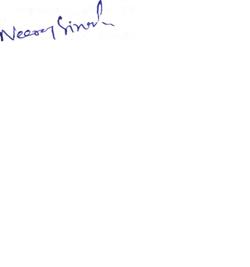 